姓名联系电话预约时间面积楼号备注1XX138138xxxxx2013.10.10XX㎡9-1403(示例)234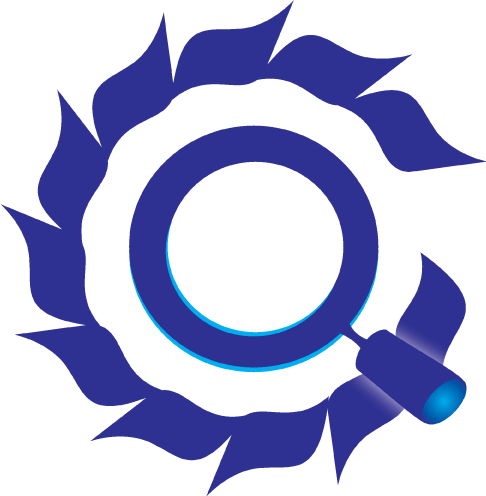 567891011121314151617181920姓名联系电话预约时间面积楼号备注2122232425262728293031323334353637383940姓名联系电话预约时间面积楼号备注4142434445464748495051525354555657585960